King Street Primary & Pre - SchoolHigh Grange Road SpennymoorCounty DurhamDL166RA                                                                                                                                         Telephone: (01388) 8160781 Email: kingstreet@durhamlearning.net         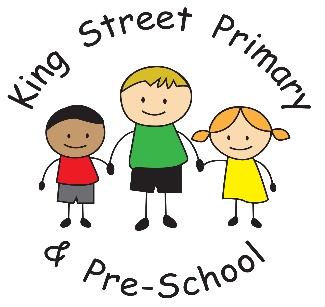 26th January 2024Dear Parent/Carers,We are now half way through the first half of the Spring term and class topics are well underway. Leaders across school have been observing lessons and looking at children’s books and are delighted with the engagement of our children. We appreciate they rarely tell you what they have done at school so please do refer to the class newsletter that was sent at the beginning of term which informs you of the curriculum they are covering and might help you ask them questions about their learning- they know so much that it is a shame not to share!  Our class teachers regularly update our school Facebook page (King Street Primary – The Home of Active Ted) where you can see all the fabulous things they are doing!Next week is National Storytelling Week so your child will be immersed in stories and texts and we hope you will join us by reading extra books at home and encouraging children to create and tell stories of their own. Childhood illnessWe continue to have lots of children with high temperatures, coughs and sore throats. Please remember that, where children have mild symptoms, they are fine to come to school (coughs do seem to be lasting a very long time). However, they must remain at home if they have a high temperature. Children who have a high temperature at home must not be given paracetamol and sent to school as this may mask any underlying infection and they can become more poorly at school. Thank you. Year 4/5 residential trip.The closing date for the Year 4/5 residential is Sunday 28th January so if you have not yet registered for your child’s place, please do so this weekend. We are delighted by the interest this has generated and can confirm that we have enough children interested that it will definitely go ahead. Once we have confirmed details on Monday we will send out information regarding making payment on Parent Pay. Further information on the visit will be issued in due course. Please use the link below to book a place. https://forms.office.com/Pages/ResponsePage.aspx?id=Uv_fRWSDc02_Oo-YvfENh0-Ga7Qi6YNKrtBPCYTM6cRUMk4yUkFBS1E1TDU0NjhES1AyTjBSNlUwMy4u School discoWe will be hosting our school disco on Thursday 15th February and would love to see our children come along and join in the dancing and games. Full information will be sent out next week with a link to book a place. As always, children receive a hot dog, sweets and a drink and have a great time. Please look out for the link which will be sent though our eschools platform. Community eventWe have sent communication through Eschools about a family activity that is currently being advertised in Spennymoor. It is called Nights of Light. The activity is designed to give families an activity to help them through the dark nights and brighten up our streets. It runs from 22nd-25th February. Please see the Trinity Methodist Church Facebook page for more information or check your Eschool messages for full details. Mental Health WeekTo show our support for Mental Health Week we are having a dress down day on Friday 9th February. The these will be ‘inside out’ so we encourage children to wear an item of clothing inside out. This helps ignite conversations around how talking about our ‘inside feelings’ can make us feel better on the ‘outside’. We hope to see as many children take part as possible. If you would like to do you own activities at home with your children around mental health the website www.childrensmentalhealthweek.org.uk is full of ideas. Singing in schoolEvery Monday we now host a singing assembly as part of our music curriculum. Our children love to sing and we already have a choir set up in school which children are all offered to join. We have asked the children what songs they would most love to sing so we can organise this for them. They sing much better when it’s a song they enjoy and want to be part of. If you have any memories of songs you enjoyed as a child or that you sing along to as a family at home, please encourage your child to share these with us so we can get the whole school singing along. There is no better way to start our week that a Monday Morning singalong. Upcoming diary dates:Wednesday 7th – Friday 16th February: Year 5/6 Trip to Rajkot, IndiaMonday 12th February – Friday 1st March: SEND children parents’ evening (teachers will contact parents directly to make appointments)Thursday 15th February: School disco - Reception/KS1 3.15-4.30pm    KS2 4.30-5.30Friday 16th February: School closes for Half TermMonday 26th February: School reopens for teaching purposesWednesday 28th February: Captain Chemistry visiting school to deliver workshops to children Wednesday 28th February – 1st March: Reception class ‘Bikeability sessions’Monday 4th - Friday 8th March: Key stage 1 and 2 Parents’ EveningsMonday 4th March – Reception children parent stay and play session (times to follow)Monday 4th – Thursday 7th March – Year 1 ‘Bikeability’ sessionsWednesday 6th March: Nursery parent stay and play session (times to follow)Thursday 7th March: World Book Day Thursday 7th March: Mother’s Day event 1.15pm-2.15pmThursday 14th March: Movie Night 3.15-5.30pmMonday 18th March: Year 6 SATs information session for parents 5pmThursday 28th March: Easter service at St Andrew’s Church 10:30am Thursday 28th March: Easter Craft event for families 1-2pmThursday 28th March: School closes for the Easter break. If you have any queries or concerns please do not hesitate to get in touch. If there is any information you believe is important to pass on about your child, staff are always available on the school yard or you can make an appointment through the school office. Joanne BromleyHead Teacher